 概述	本文说明使用Arm模板实际部署的主要操作。	因为私有部署，所以客户端需要根据实际部署环境单独打包，请联系随办客服。	如涉及开通试用公司、创建或导入试用账号等试用前的准备工作，请联系随办客服。	客服邮箱：100@ioffice100.com客服电话：4009210240Azure虚拟机配置文件修改将GlobalDirectoryServiceUrl和GlobalBlueOfficeServiceUrl的IP改成Azure的公网IP地址，如40.125.163.106，路径在C:\BlueOffice\FederationConfiguration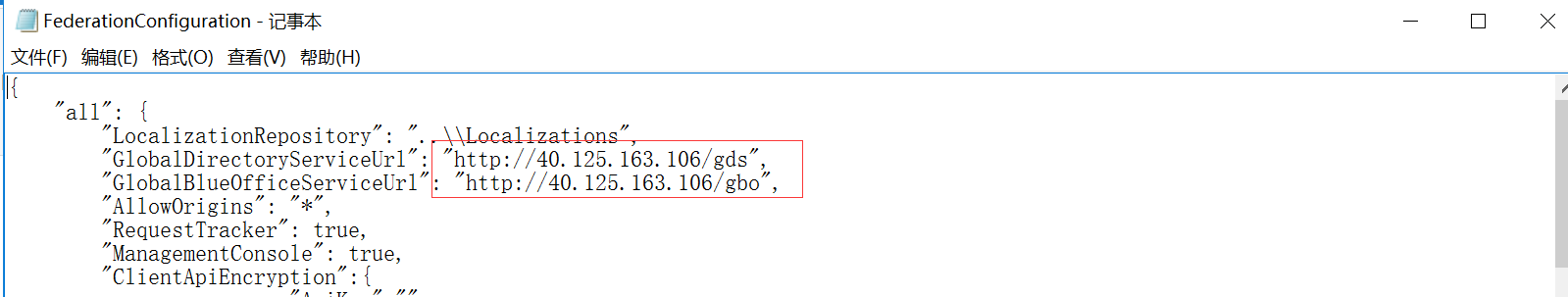 将配置文件中所有的Data Source的IP更改为Azure 虚拟机的内网IP地址，如192.168.0.7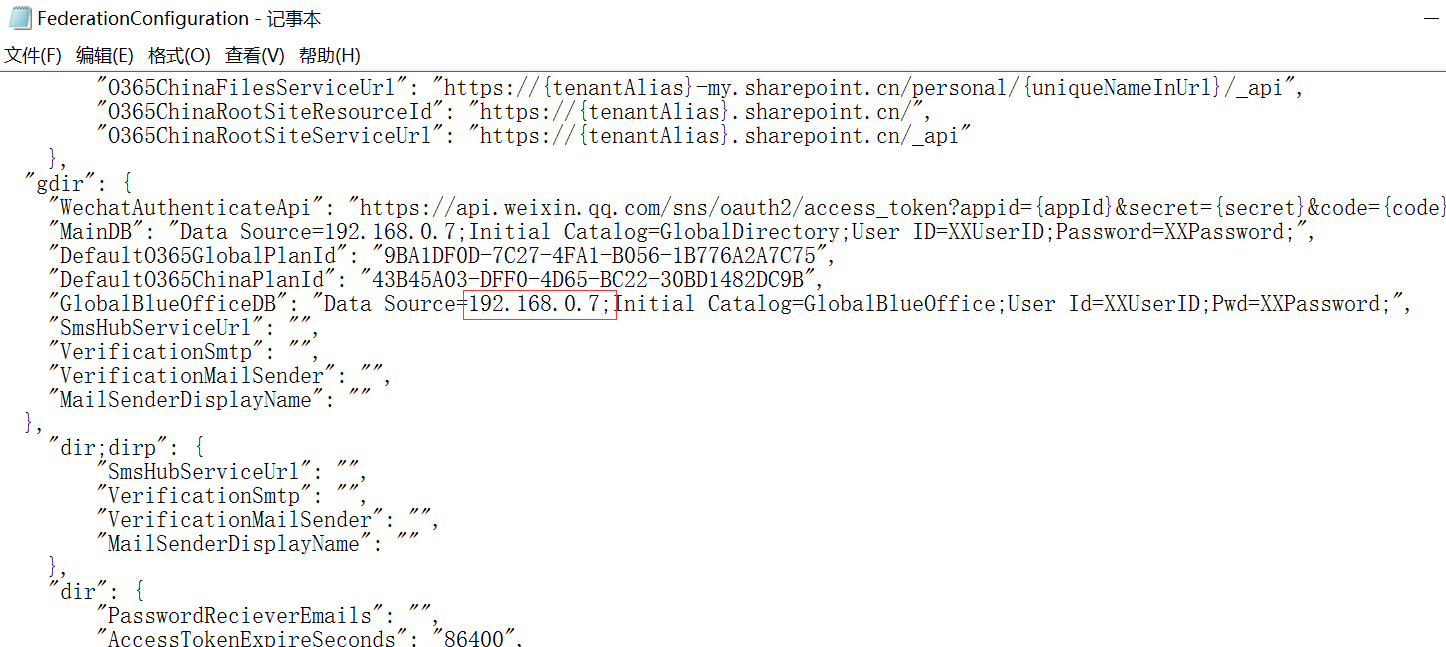 将配置文件中的GlobalBaseUrl对应的IP更改为Azure的公网IP，如40.125.163.106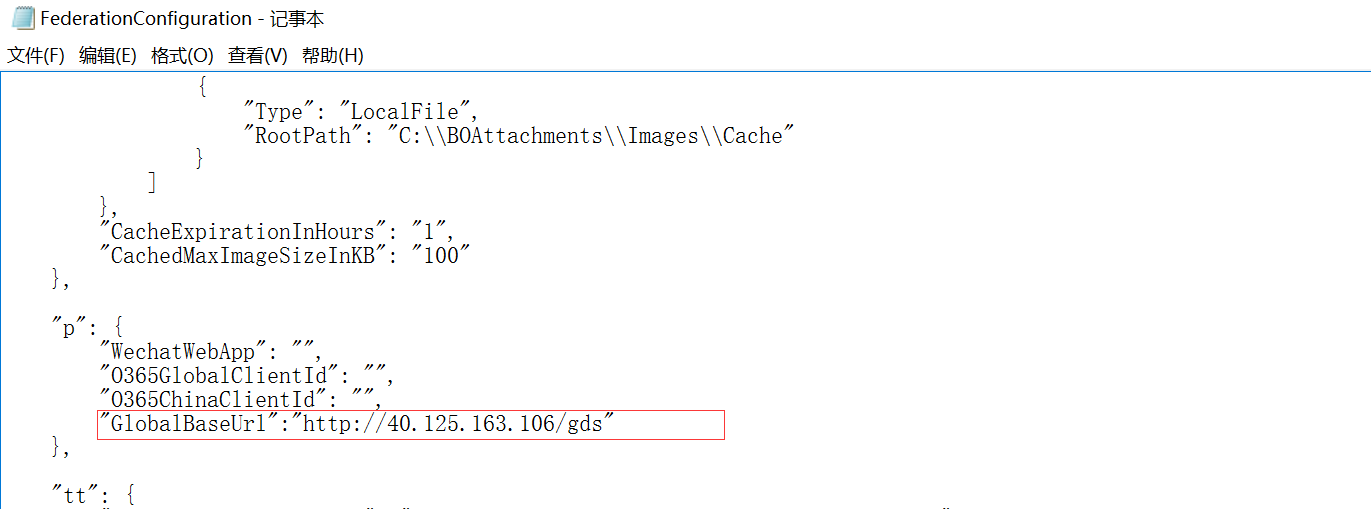 将配置文件中所有IP替换为Azure的公网IP，如40.125.163.106路径在C:\BlueOffice\GlobalDirectoryService\ServiceConfiguration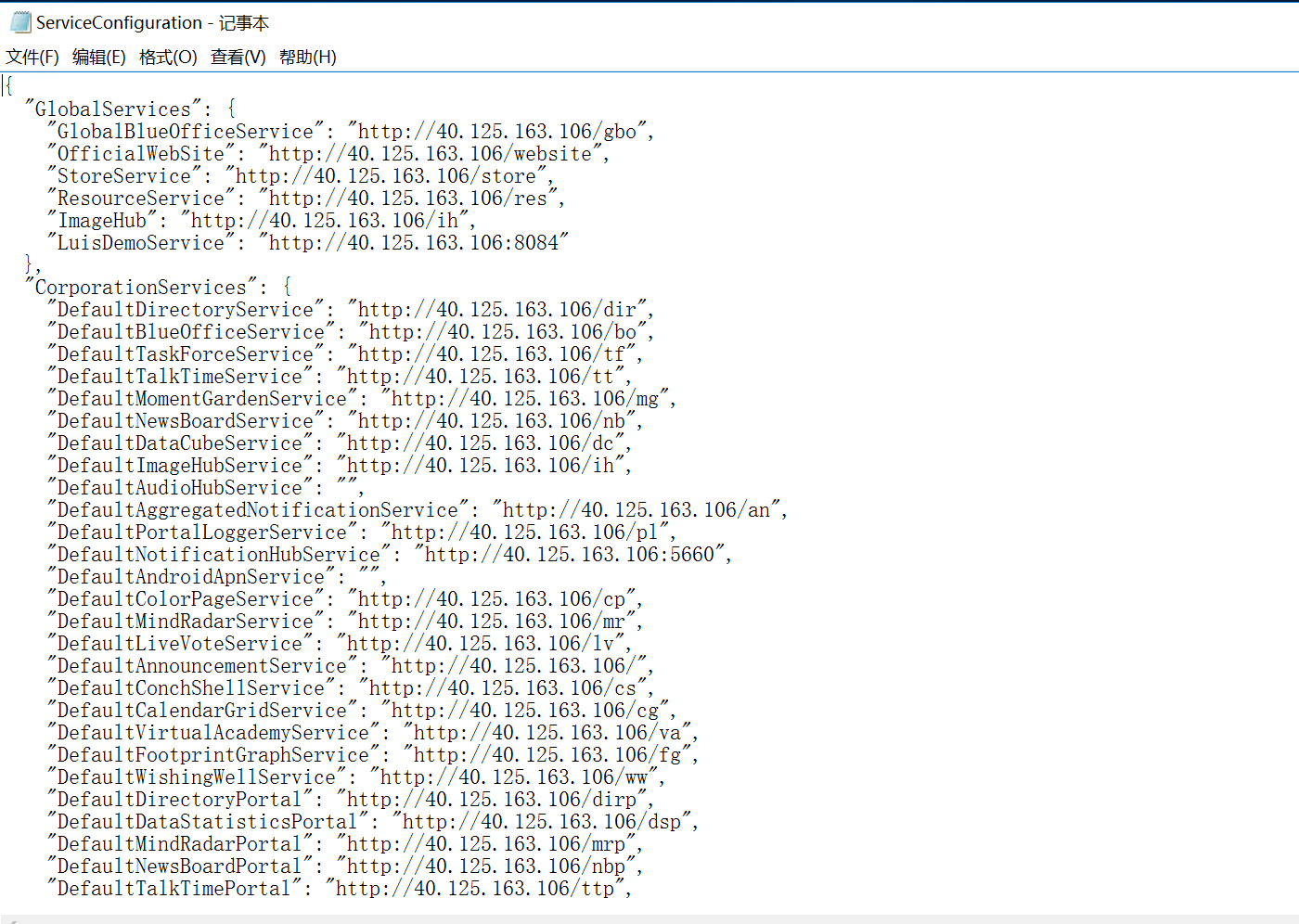 NAT入站规则增加Azure虚拟机的NAT入站规则，App客户端才能连接到随办服务，打开Azure虚拟机的网络设置，添加http协议的80端口服务，如下图，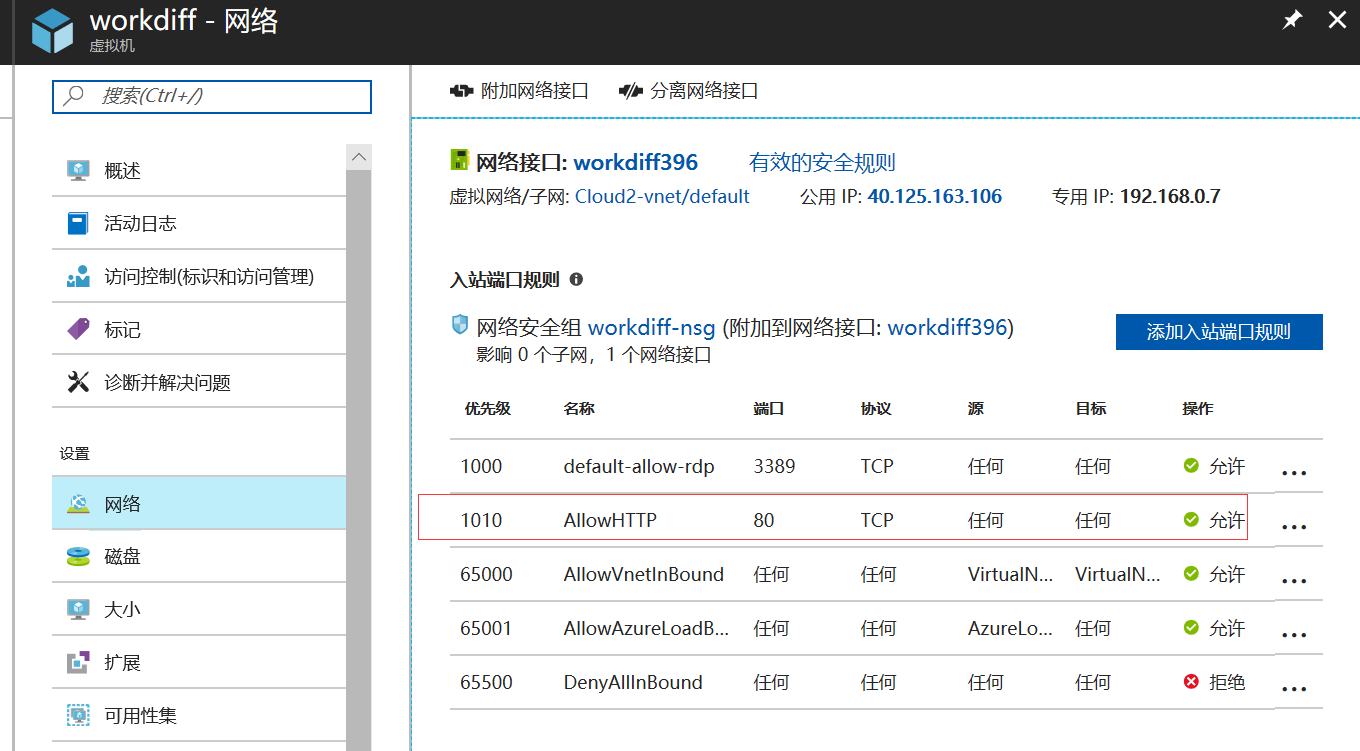 客户端示意图登录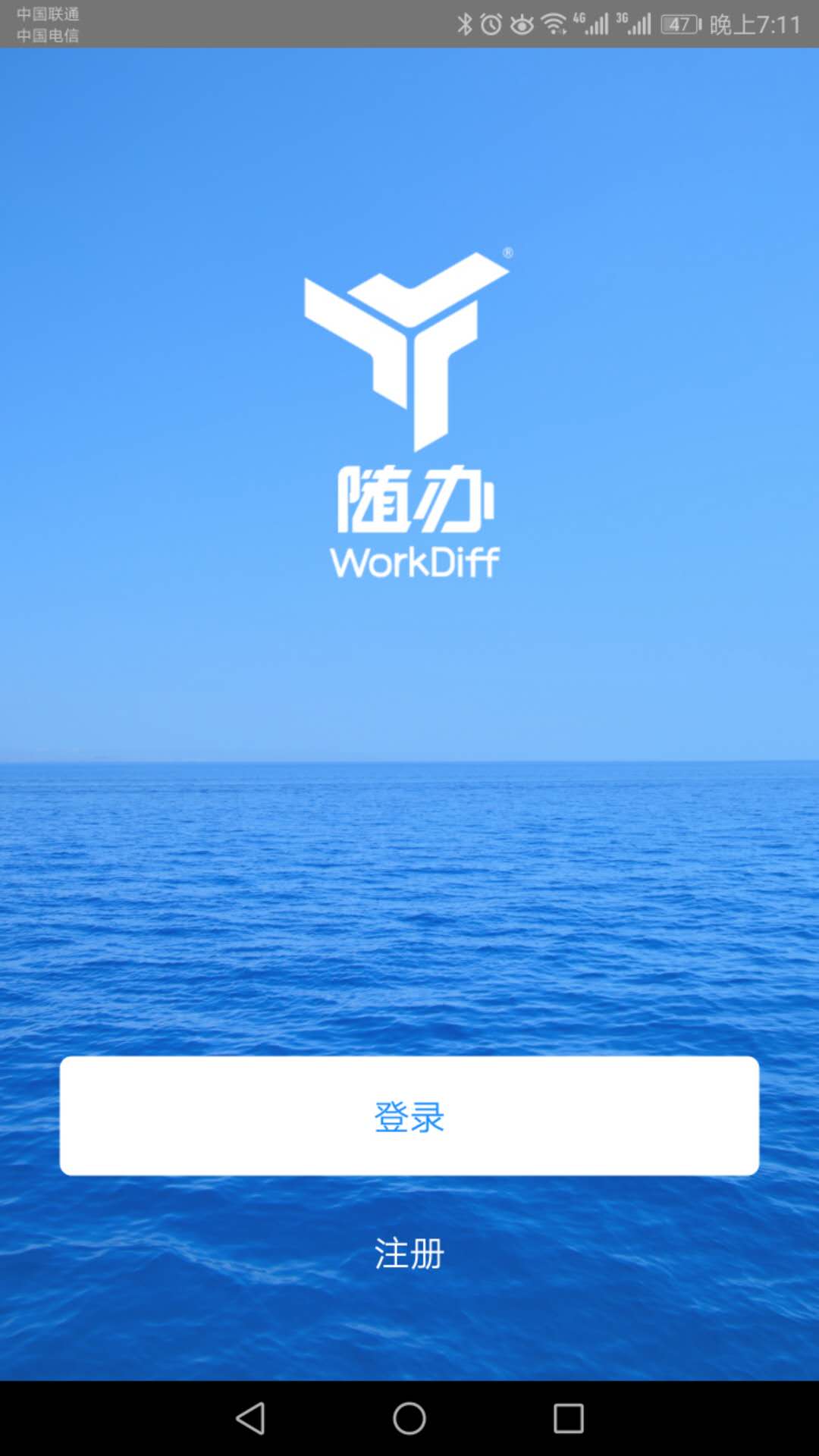 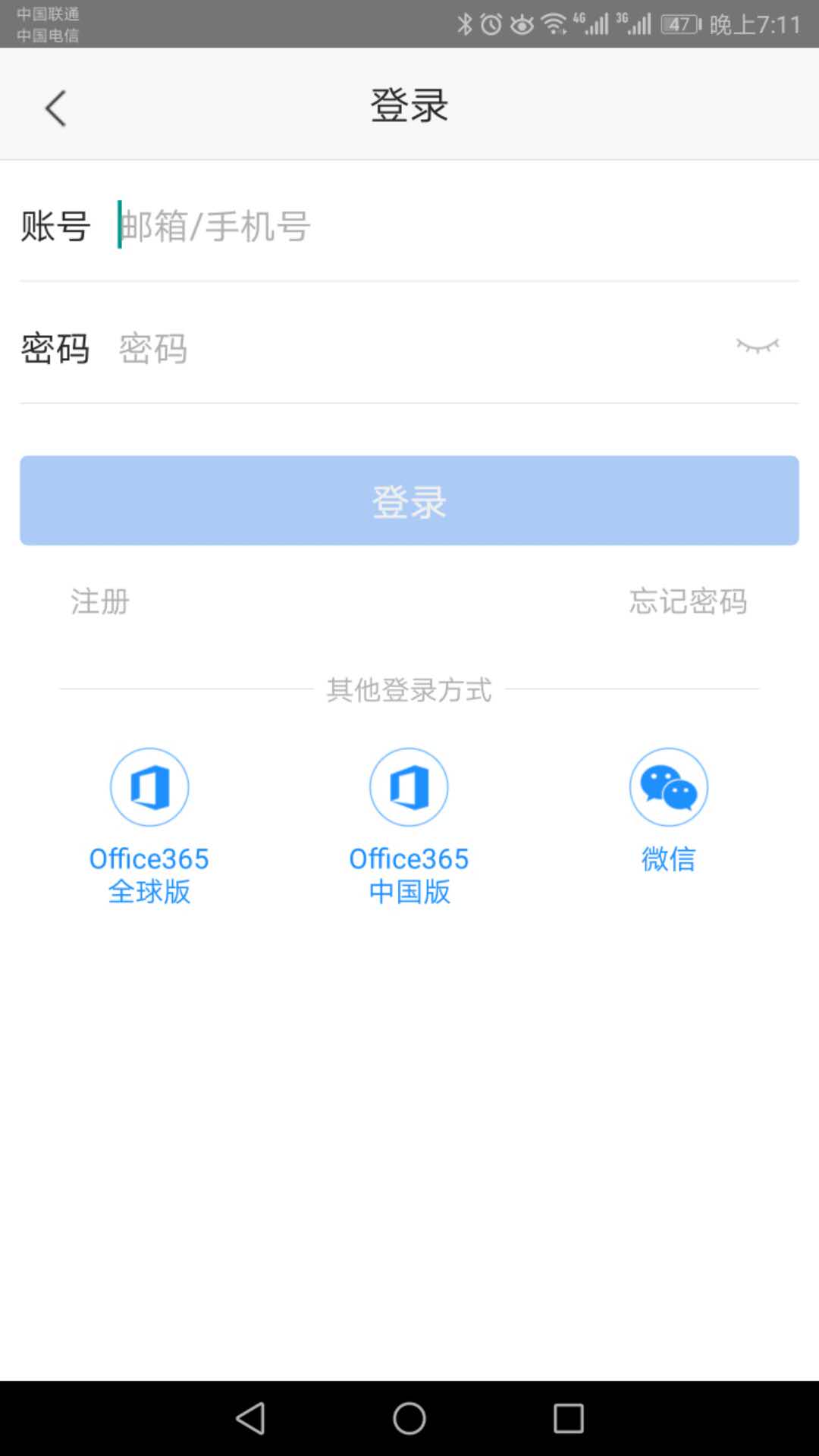 	支持手机号、邮箱、Office365中国版和全球版多类型账号登录。登录主界面当公司初始化好后，用户登录后的主界面，如下图所示：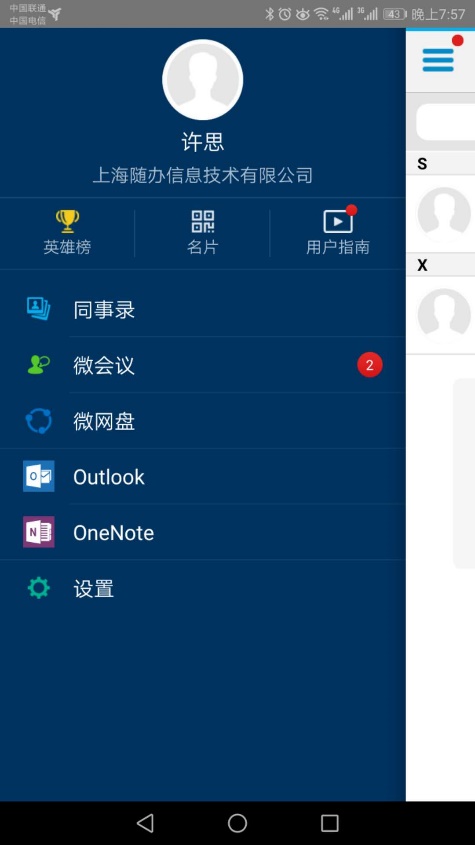 